Дата 30.04.2020Класс: 7Предмет: ГеометрияТема: Повторение темы "Параллельные прямые"Тип урока: урок повторения и обобщения знаний.Цель урока: привести в систему знания по данной теме, добиться чёткого понимания того, когда в задаче используется признак параллельности двух прямых, а когда — свойство параллельных прямыхПовторите п.24-26, с.66, вопр.1-6, выполните №217,218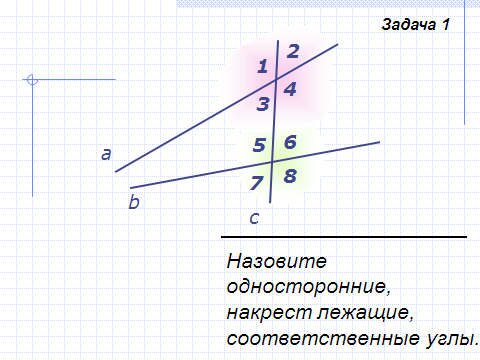 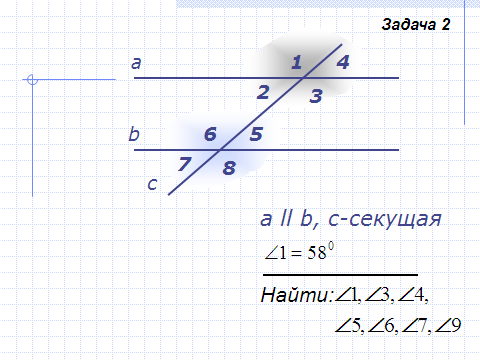 Карта памяти, зафиксируйте  в тетрадях: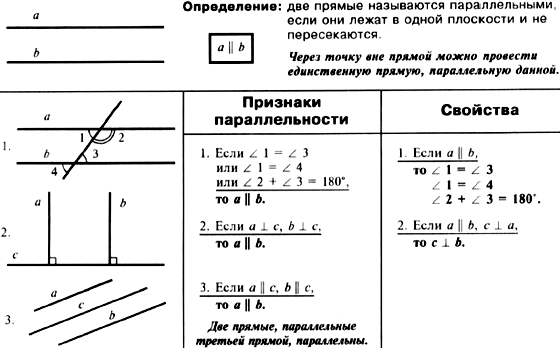 